Занятие « Я глазами других. Мои ресурсы»Класс : 6 классДата: 28.04.2020 г.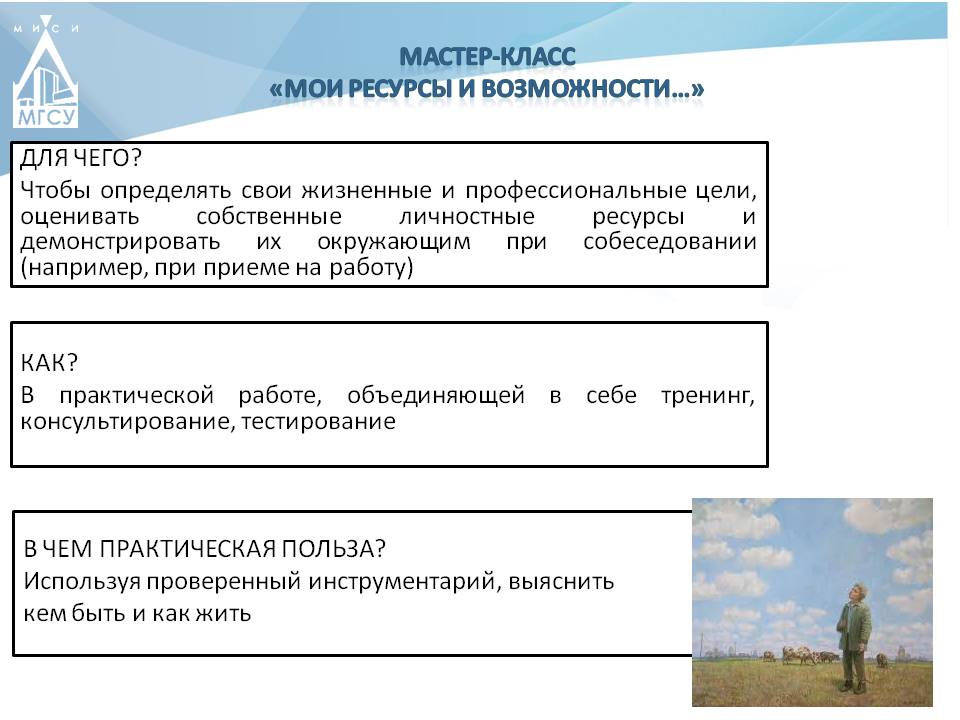 Цель: работа с личностным потенциалом подростков, помочь детям освоиться с теми изменениями, которые происходят с ними в процессе взросления.Задачи:• ставить себя на место другого человека;• устанавливать границы общения;• раскрываться в общении;• проявлять свои чувства, в том числе страхи, связанные с изменением ситуации жизни;• управлять своим поведением;• выполнять различные роли, связанные с групповым взаимодействием.Каждый из нас переживал чувства страха, неуверенности, неуспеха. Наверное, случалось, что вы были обижены, у вас было плохое настроение или на душе грустно, или вы просто скучали. В этот момент каждому хочется иметь поддержку и защиту. Ещё с древних времен люди создавали для себя талисманы и обереги. Сегодня мы с вами постараемся создать такую поддержку для себя.Упражнение «Дерево моих успехов»Ведущий: Дерево с его медленным биологическим циклом представляет собой удачный символ, отражающий процесс развития людей. Этот символ дает возможность выразить неосознанные, но существенные аспекты Я-концепции, к которым, возможно, он захочет обратиться в последствии.Перечисли на листе бумаги те черты характера, которые помогают побеждать в жизни, например, мужество или выносливость: твои коммуникативные способности, которые помогают тебе общаться с другими, например, умение слушать или умение влиять на других: ваши физические качества, например, знание арифметики или креативность. Составь список всех способностей и сильных черт, которые можно отнести к этим категориям.Теперь вспомни об успехах, которых тебе удалось достичь при помощи ваших способностей и трудолюбия. Ты можешь подумать о своем реферате по биологии или о вашем значке спасателя на воде, о том, как вас выбрали представителем класса и т.п. Составь длинный список успехов.А сейчас нарисуй дерево с корнями, стволом и кроной. Корни буду символизировать твои сильные стороны и способности. Если какое-то качество развито очень сильно, нарисуй большой корень. Если способность только намечается, нарисуй маленький и т.д. На каждом из корней напиши название соответствующей сильной стороны. Пусть все корни твоей корневой системы сходятся в основании ствола, на вершине которого их общность образует крону, символизирующую успехи в вашей жизни. Каждому успеху должна соответствовать одна ветка. Серьезным успехам должны соответствовать толстые ветви, а более мелким – тонкие ветки или сучки. На каждой ветке напиши об успехе, который она символизирует.Подведение итогов: Насколько я доволен своим деревом?О каких своих сильных сторонах я забыл?С кем я разговариваю о моих сильных сторонах и успехах?Что я еще могу сделать, чтобы осознать черты моего характера и мои способности?Упражнение «Точка опоры».Ведущий: Любому человеку в жизни требуется психологическая опора в виде семьи, друзей, работы, увлечений. Причем чем больше таких опор, тем увереннее чувствует себя человек в различных жизненных ситуациях. В этом случае ему легче преодолевать жизненные трудности и невзгоды.Психолог просит нарисовать круг и разделить его на пять секторов. Обозначить первый сегмент «любовь» и впишите имена тех, кто вас любит. Второй сегмент назови «уважение»  и впиши имена тех, кто вас уважает. Третий сегмент – свобода, где пишутся имена тех, кто тебя защищает, с кем ты себя чувствуете  в безопасности.Опору нужно искать и находить в себе, в своих сильных сторонах, привычках, интересных делах. Такая опора у каждого из нас есть.К имеющемуся кругу дорисовываются лучи, на которых участник указывает свои опорные точки. Сначала каждый работает индивидуально, затем идет обсуждение в группах.Упражнение «За» и «Против»Ведущий: Выберете проблему, которая требует от вас принятия одного решения из двух возможных. Эта проблема должна быть важной для вас. Запишите в своей таблице аргументы «за» и «против» и сделайте еще некоторые замечания.Запишите в нескольких предложениях, к какой точке зрения вы склоняетесь в данный момент. Скажите, что играет решающую роль. Выясните, что вы можете сделать для того, чтобы аргументы, стоящие в противоположной графе, в итоге, стали более значимыми?Обсуждение:- При решении, каких проблем может пригодиться эта техника?- Мне больше нравится анализировать проблему самому или с другими людьми?- Как мы решаем подобные проблемы  семье?Рефлексия